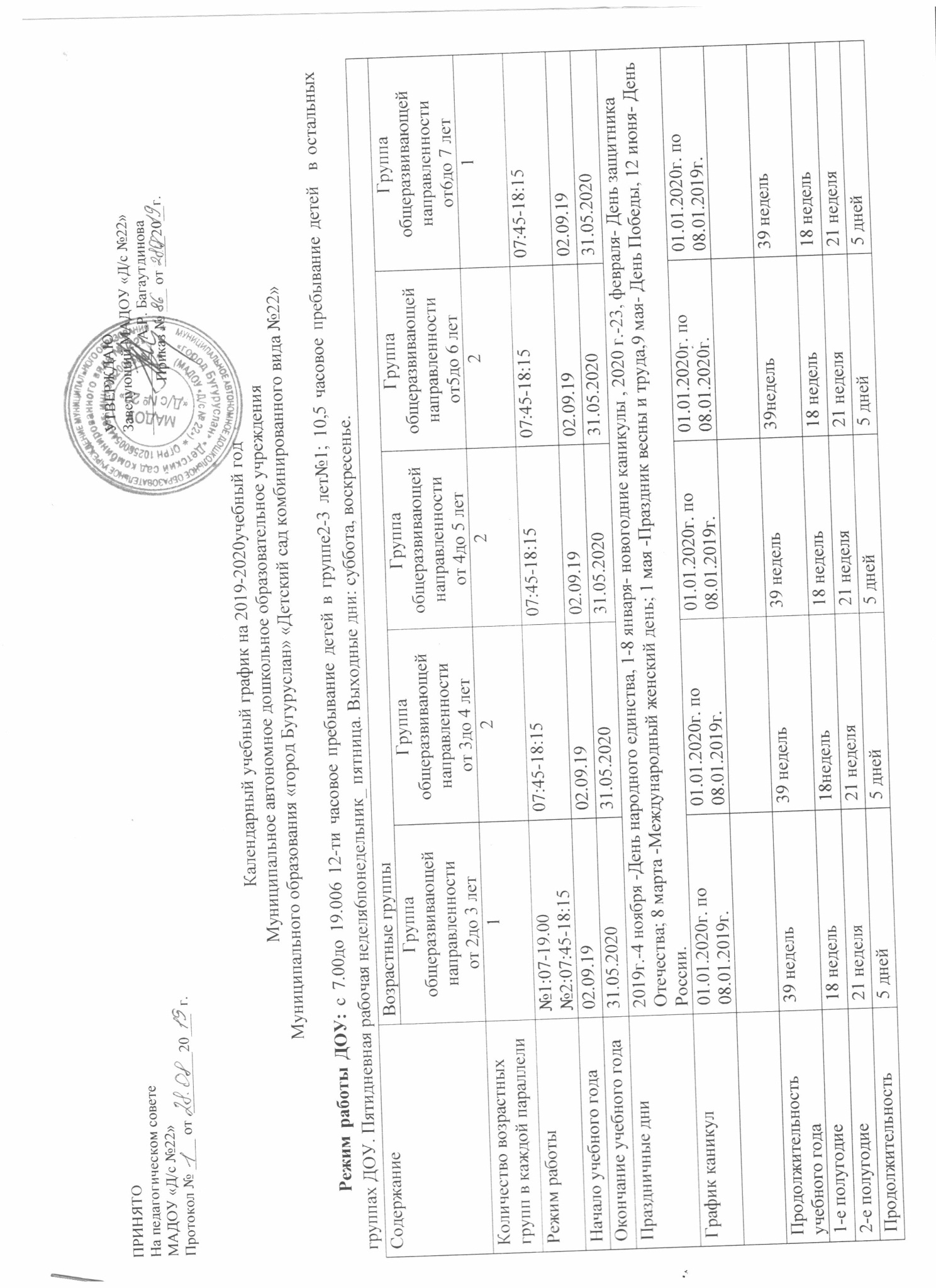 Регламентирование образовательного процесса (вторая половина дня)не превышает 25 минне превышает 30мин Работа учреждения в летний период01.06.20-31.08.2001.06.20-31.08.20